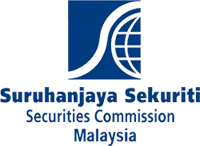 APPLICATION FOR REGISTRATION AS A RECOGNIZED MARKET OPERATORThis Application for Registration as a Recognized Market Operator consists of two parts:Form 1 (About the Applicant): This is the general information about the Applicant; andForm 2 (About the Recognized Market): Kindly complete the specific form which is relevant to the recognized market you wish to operate.All questions must be answered. If a question is not applicable, please mark “N.A” in the space provided. Should there be insufficient space for your answers, please use separate sheets of paper and clearly mark each separate sheet of paper with the relevant section number.Please tick (√) in the relevant boxes where appropriate.If there are any changes in the information furnished in the application prior to the approval of the registration, the Applicant should notify the Securities Commission Malaysia (SC) immediately.This application must be signed by at least two directors/partners of the Applicant, and must be accompanied by the relevant documents required to complete the application.This application together with the annexures must be submitted to the SC in both physical and electronic form. The electronic copy to be submitted to rmo@seccom.com.my and the physical copy to be submitted to the address set out in paragraph 14.01 of the Guidelines.  This application must be accompanied with an application fee of RM5000 as prescribed under Capital Markets and Services Regulation 2012 upon submission to the SC. The cheque should be made payable to “Securities Commission” or “Suruhanjaya Sekuriti”.Only shortlisted Applicants will be notified.The submission of a complete application does not automatically qualify for registration of a Recognized Market Operator. 1.1   PROFILE OF APPLICANT (CORPORATION) 1.1   PROFILE OF APPLICANT (CORPORATION) 1.1   PROFILE OF APPLICANT (CORPORATION) 1.1   PROFILE OF APPLICANT (CORPORATION) 1.1   PROFILE OF APPLICANT (CORPORATION) 1.1   PROFILE OF APPLICANT (CORPORATION) A: Corporation detailsA: Corporation detailsA: Corporation detailsA: Corporation detailsA: Corporation detailsA: Corporation detailsNameCountry of incorporationCompany registration numberDate of incorporationWebsite address *(Yes / No / Being developed)B: Contact Detail(s)B: Contact Detail(s)B: Contact Detail(s)B: Contact Detail(s)B: Contact Detail(s)B: Contact Detail(s)Registered addressE-mail addressContact noOffice:                        Office:                        Mobile:Mobile:Fax:Business addressE-mail addressContact noOffice:                        Office:                        Mobile:Mobile:Fax:C: Corporation StatusC: Corporation StatusC: Corporation StatusC: Corporation StatusC: Corporation StatusC: Corporation Status   Privately held   Publicly listed   Others (please specify):   Others (please specify):   Others (please specify):   Others (please specify):D: Share CapitalClass of sharesAuthorised (RM)Issued (RM)Issued (RM)Paid-up (RM)Paid-up (RM)OrdinaryPreferenceOthers (please specify)TotalE: Others (Applicable for foreign incorporated Applicant only)At point of application, a foreign incorporated Applicant needs to submit a duly signed undertaking letter by its authorized signatory stating its commitment on the following if it is registered as an recognized market operator by the SC:-(i) 	a body corporate shall be incorporated in Malaysia having the applicable financial resource requirements as set out in the Guidelines; (ii) 	a minimum of two (2) key personnel shall be in place within 12 months from the date of registration of the recognized market; and(iii) 	it will comply with and meet all the requirements of the securities laws and these Guidelines.Please tick the box to confirm that the document is attached.       AttachedF: Documents Required - Attach certified true copies of the following:Certificate of incorporation/ registrationMemorandum or articles of association, partnership agreement or any constituent documentMost recent annual audited financial statements/ Balance sheet and profit and loss account Annual return / annual declaration by a limited liability partnership Return of allotment of shares form (Form 24/25)Return giving particulars in Register of Directors, Managers and Secretaries, and Changes of Particulars (Form 49)1.2   CONTROLLERS1.2   CONTROLLERS1.2   CONTROLLERS1.2   CONTROLLERS1.2   CONTROLLERS1.2   CONTROLLERS1.2   CONTROLLERS1.2   CONTROLLERS1.2   CONTROLLERS1.2   CONTROLLERSA. Shareholders / PartnersA. Shareholders / PartnersA. Shareholders / PartnersA. Shareholders / PartnersA. Shareholders / PartnersA. Shareholders / PartnersA. Shareholders / PartnersA. Shareholders / PartnersA. Shareholders / PartnersA. Shareholders / PartnersIndividual Individual Individual Individual Individual Individual Individual Individual Individual Individual Name Name Ordinary Ordinary Ordinary PreferencePreferencePreferenceOthersOthersName Name No.No.%No.%%No.%Individuals who have shareholding or voting rights in the Applicant corporationIndividuals who have shareholding or voting rights in the Applicant corporationIndividuals who have shareholding or voting rights in the Applicant corporationIndividuals who have shareholding or voting rights in the Applicant corporationIndividuals who have shareholding or voting rights in the Applicant corporationIndividuals who have shareholding or voting rights in the Applicant corporationIndividuals who have shareholding or voting rights in the Applicant corporationIndividuals who have shareholding or voting rights in the Applicant corporationIndividuals who have shareholding or voting rights in the Applicant corporationIndividuals who have shareholding or voting rights in the Applicant corporationCorporationCorporationCorporationCorporationCorporationCorporationCorporationCorporationCorporationCorporationNameNameOrdinary Ordinary Ordinary PreferencePreferencePreferenceOthersOthersNo.No.%No.%%No.%Corporation - if  5% or more of the shares in the Applicant are held by one or more corporations, please provide the corporation shareholding structure by filling up and duplicating the table for each corporationCorporation - if  5% or more of the shares in the Applicant are held by one or more corporations, please provide the corporation shareholding structure by filling up and duplicating the table for each corporationCorporation - if  5% or more of the shares in the Applicant are held by one or more corporations, please provide the corporation shareholding structure by filling up and duplicating the table for each corporationCorporation - if  5% or more of the shares in the Applicant are held by one or more corporations, please provide the corporation shareholding structure by filling up and duplicating the table for each corporationCorporation - if  5% or more of the shares in the Applicant are held by one or more corporations, please provide the corporation shareholding structure by filling up and duplicating the table for each corporationCorporation - if  5% or more of the shares in the Applicant are held by one or more corporations, please provide the corporation shareholding structure by filling up and duplicating the table for each corporationCorporation - if  5% or more of the shares in the Applicant are held by one or more corporations, please provide the corporation shareholding structure by filling up and duplicating the table for each corporationCorporation - if  5% or more of the shares in the Applicant are held by one or more corporations, please provide the corporation shareholding structure by filling up and duplicating the table for each corporationCorporation - if  5% or more of the shares in the Applicant are held by one or more corporations, please provide the corporation shareholding structure by filling up and duplicating the table for each corporationCorporation - if  5% or more of the shares in the Applicant are held by one or more corporations, please provide the corporation shareholding structure by filling up and duplicating the table for each corporationB: Contact DetailsB: Contact DetailsB: Contact DetailsB: Contact DetailsB: Contact DetailsB: Contact DetailsB: Contact DetailsB: Contact DetailsB: Contact DetailsB: Contact DetailsIndividual Individual Individual Individual Individual Individual Individual Individual Individual Individual NameNationalityNRIC No./Passport No.Residential addressE-mail addressContact no.Office:                        Office:                        Mobile:Mobile:Mobile:Mobile:Fax:Fax:Fax:CorporationCorporationCorporationCorporationCorporationCorporationCorporationCorporationCorporationCorporationNamePlace of incorporationBusiness addressE-mail addressContact no.Office:                        Office:                        Mobile:Mobile:Mobile:Mobile:Fax:Fax:Fax:Please provide the details for all shareholders/ partners by filling up and duplicating the table for each direct shareholder/ partnerPlease provide the details for all shareholders/ partners by filling up and duplicating the table for each direct shareholder/ partnerPlease provide the details for all shareholders/ partners by filling up and duplicating the table for each direct shareholder/ partnerPlease provide the details for all shareholders/ partners by filling up and duplicating the table for each direct shareholder/ partnerPlease provide the details for all shareholders/ partners by filling up and duplicating the table for each direct shareholder/ partnerPlease provide the details for all shareholders/ partners by filling up and duplicating the table for each direct shareholder/ partnerPlease provide the details for all shareholders/ partners by filling up and duplicating the table for each direct shareholder/ partnerPlease provide the details for all shareholders/ partners by filling up and duplicating the table for each direct shareholder/ partnerPlease provide the details for all shareholders/ partners by filling up and duplicating the table for each direct shareholder/ partnerPlease provide the details for all shareholders/ partners by filling up and duplicating the table for each direct shareholder/ partnerC: Documents Required - Attach copies of the following:C: Documents Required - Attach copies of the following:C: Documents Required - Attach copies of the following:C: Documents Required - Attach copies of the following:C: Documents Required - Attach copies of the following:C: Documents Required - Attach copies of the following:C: Documents Required - Attach copies of the following:C: Documents Required - Attach copies of the following:C: Documents Required - Attach copies of the following:C: Documents Required - Attach copies of the following:For Individuals: Certified true copy of the National registration identity card (NRIC) for Malaysian citizen or passport details (for non-Malaysian citizen)For Corporation: Certified true copy of the certificate of incorporation/ registrationAn organisation chart showing the Applicant and its relationship with its related corporation(s)For Individuals: Certified true copy of the National registration identity card (NRIC) for Malaysian citizen or passport details (for non-Malaysian citizen)For Corporation: Certified true copy of the certificate of incorporation/ registrationAn organisation chart showing the Applicant and its relationship with its related corporation(s)For Individuals: Certified true copy of the National registration identity card (NRIC) for Malaysian citizen or passport details (for non-Malaysian citizen)For Corporation: Certified true copy of the certificate of incorporation/ registrationAn organisation chart showing the Applicant and its relationship with its related corporation(s)For Individuals: Certified true copy of the National registration identity card (NRIC) for Malaysian citizen or passport details (for non-Malaysian citizen)For Corporation: Certified true copy of the certificate of incorporation/ registrationAn organisation chart showing the Applicant and its relationship with its related corporation(s)For Individuals: Certified true copy of the National registration identity card (NRIC) for Malaysian citizen or passport details (for non-Malaysian citizen)For Corporation: Certified true copy of the certificate of incorporation/ registrationAn organisation chart showing the Applicant and its relationship with its related corporation(s)For Individuals: Certified true copy of the National registration identity card (NRIC) for Malaysian citizen or passport details (for non-Malaysian citizen)For Corporation: Certified true copy of the certificate of incorporation/ registrationAn organisation chart showing the Applicant and its relationship with its related corporation(s)For Individuals: Certified true copy of the National registration identity card (NRIC) for Malaysian citizen or passport details (for non-Malaysian citizen)For Corporation: Certified true copy of the certificate of incorporation/ registrationAn organisation chart showing the Applicant and its relationship with its related corporation(s)For Individuals: Certified true copy of the National registration identity card (NRIC) for Malaysian citizen or passport details (for non-Malaysian citizen)For Corporation: Certified true copy of the certificate of incorporation/ registrationAn organisation chart showing the Applicant and its relationship with its related corporation(s)For Individuals: Certified true copy of the National registration identity card (NRIC) for Malaysian citizen or passport details (for non-Malaysian citizen)For Corporation: Certified true copy of the certificate of incorporation/ registrationAn organisation chart showing the Applicant and its relationship with its related corporation(s)For Individuals: Certified true copy of the National registration identity card (NRIC) for Malaysian citizen or passport details (for non-Malaysian citizen)For Corporation: Certified true copy of the certificate of incorporation/ registrationAn organisation chart showing the Applicant and its relationship with its related corporation(s)1A.1  DIRECTORS / COMPLIANCE OFFICERS1A.1  DIRECTORS / COMPLIANCE OFFICERS1A.1  DIRECTORS / COMPLIANCE OFFICERS1A.1  DIRECTORS / COMPLIANCE OFFICERS1A.1  DIRECTORS / COMPLIANCE OFFICERS1A.1  DIRECTORS / COMPLIANCE OFFICERS1A.1  DIRECTORS / COMPLIANCE OFFICERSA: Personal DetailsA: Personal DetailsA: Personal DetailsA: Personal DetailsA: Personal DetailsA: Personal DetailsA: Personal DetailsNameGender Male		 Male		 Male		 Male		 Female FemaleNationalityNRIC No./Passport No.Status  Director  CEO  CEO  Others (please specify):  Others (please specify):  Others (please specify):B: Contact DetailsB: Contact DetailsB: Contact DetailsB: Contact DetailsB: Contact DetailsB: Contact DetailsB: Contact DetailsResidential addressE-mail addressContact no.Office:                        Office:                        Mobile:Mobile:Mobile:Fax:C: Declaration by Director/ Compliance Officer of Applicant C: Declaration by Director/ Compliance Officer of Applicant C: Declaration by Director/ Compliance Officer of Applicant C: Declaration by Director/ Compliance Officer of Applicant C: Declaration by Director/ Compliance Officer of Applicant C: Declaration by Director/ Compliance Officer of Applicant C: Declaration by Director/ Compliance Officer of Applicant Within the past 10 years, has such Director/ Compliance Officer, in Malaysia or elsewhere;Within the past 10 years, has such Director/ Compliance Officer, in Malaysia or elsewhere;Within the past 10 years, has such Director/ Compliance Officer, in Malaysia or elsewhere;Within the past 10 years, has such Director/ Compliance Officer, in Malaysia or elsewhere;Within the past 10 years, has such Director/ Compliance Officer, in Malaysia or elsewhere;Within the past 10 years, has such Director/ Compliance Officer, in Malaysia or elsewhere;Within the past 10 years, has such Director/ Compliance Officer, in Malaysia or elsewhere;Been convicted of any offence, or any proceedings pending which may lead to a conviction for such an offence involving fraud or other dishonesty? No	 Yes (If “Yes”, please specify details)Been convicted of any offence, or any proceedings pending which may lead to a conviction for such an offence involving fraud or other dishonesty? No	 Yes (If “Yes”, please specify details)Been convicted of any offence, or any proceedings pending which may lead to a conviction for such an offence involving fraud or other dishonesty? No	 Yes (If “Yes”, please specify details)Been convicted of any offence, or any proceedings pending which may lead to a conviction for such an offence involving fraud or other dishonesty? No	 Yes (If “Yes”, please specify details)Been convicted of any offence, or any proceedings pending which may lead to a conviction for such an offence involving fraud or other dishonesty? No	 Yes (If “Yes”, please specify details)Been convicted of any offence, or any proceedings pending which may lead to a conviction for such an offence involving fraud or other dishonesty? No	 Yes (If “Yes”, please specify details)Been convicted of any offence, or any proceedings pending which may lead to a conviction for such an offence involving fraud or other dishonesty? No	 Yes (If “Yes”, please specify details)Had a receiver and manager been appointed in respect of any assets /property(ies) of the Applicant?  No	 Yes (If “Yes”, please specify details)Had a receiver and manager been appointed in respect of any assets /property(ies) of the Applicant?  No	 Yes (If “Yes”, please specify details)Had a receiver and manager been appointed in respect of any assets /property(ies) of the Applicant?  No	 Yes (If “Yes”, please specify details)Had a receiver and manager been appointed in respect of any assets /property(ies) of the Applicant?  No	 Yes (If “Yes”, please specify details)Had a receiver and manager been appointed in respect of any assets /property(ies) of the Applicant?  No	 Yes (If “Yes”, please specify details)Had a receiver and manager been appointed in respect of any assets /property(ies) of the Applicant?  No	 Yes (If “Yes”, please specify details)Had a receiver and manager been appointed in respect of any assets /property(ies) of the Applicant?  No	 Yes (If “Yes”, please specify details)Entered into a compromise or arrangement with creditors or members, or a petition presented in a court for its winding up?  No	 Yes (If “Yes”, please specify details)Entered into a compromise or arrangement with creditors or members, or a petition presented in a court for its winding up?  No	 Yes (If “Yes”, please specify details)Entered into a compromise or arrangement with creditors or members, or a petition presented in a court for its winding up?  No	 Yes (If “Yes”, please specify details)Entered into a compromise or arrangement with creditors or members, or a petition presented in a court for its winding up?  No	 Yes (If “Yes”, please specify details)Entered into a compromise or arrangement with creditors or members, or a petition presented in a court for its winding up?  No	 Yes (If “Yes”, please specify details)Entered into a compromise or arrangement with creditors or members, or a petition presented in a court for its winding up?  No	 Yes (If “Yes”, please specify details)Entered into a compromise or arrangement with creditors or members, or a petition presented in a court for its winding up?  No	 Yes (If “Yes”, please specify details)Been subject to any form of disciplinary proceedings or actions by any professional or regulatory body? No	 Yes (If “Yes”, please specify details)Been subject to any form of disciplinary proceedings or actions by any professional or regulatory body? No	 Yes (If “Yes”, please specify details)Been subject to any form of disciplinary proceedings or actions by any professional or regulatory body? No	 Yes (If “Yes”, please specify details)Been subject to any form of disciplinary proceedings or actions by any professional or regulatory body? No	 Yes (If “Yes”, please specify details)Been subject to any form of disciplinary proceedings or actions by any professional or regulatory body? No	 Yes (If “Yes”, please specify details)Been subject to any form of disciplinary proceedings or actions by any professional or regulatory body? No	 Yes (If “Yes”, please specify details)Been subject to any form of disciplinary proceedings or actions by any professional or regulatory body? No	 Yes (If “Yes”, please specify details)Please provide the details for all directors/ compliance officer by filling up and duplicating the table for each director / compliance officer.Please provide the details for all directors/ compliance officer by filling up and duplicating the table for each director / compliance officer.Please provide the details for all directors/ compliance officer by filling up and duplicating the table for each director / compliance officer.Please provide the details for all directors/ compliance officer by filling up and duplicating the table for each director / compliance officer.Please provide the details for all directors/ compliance officer by filling up and duplicating the table for each director / compliance officer.Please provide the details for all directors/ compliance officer by filling up and duplicating the table for each director / compliance officer.Please provide the details for all directors/ compliance officer by filling up and duplicating the table for each director / compliance officer.D: Documents Required - Attach certified true copies of the following:D: Documents Required - Attach certified true copies of the following:D: Documents Required - Attach certified true copies of the following:D: Documents Required - Attach certified true copies of the following:D: Documents Required - Attach certified true copies of the following:D: Documents Required - Attach certified true copies of the following:D: Documents Required - Attach certified true copies of the following:National registration identity card (NRIC) for Malaysian citizen or passport details (for non-Malaysian citizen)National registration identity card (NRIC) for Malaysian citizen or passport details (for non-Malaysian citizen)National registration identity card (NRIC) for Malaysian citizen or passport details (for non-Malaysian citizen)National registration identity card (NRIC) for Malaysian citizen or passport details (for non-Malaysian citizen)National registration identity card (NRIC) for Malaysian citizen or passport details (for non-Malaysian citizen)National registration identity card (NRIC) for Malaysian citizen or passport details (for non-Malaysian citizen)National registration identity card (NRIC) for Malaysian citizen or passport details (for non-Malaysian citizen)1B.1   RESPONSIBLE PERSON1B.1   RESPONSIBLE PERSON1B.1   RESPONSIBLE PERSON1B.1   RESPONSIBLE PERSON1B.1   RESPONSIBLE PERSON1B.1   RESPONSIBLE PERSONA: Personal Details A: Personal Details A: Personal Details A: Personal Details A: Personal Details A: Personal Details NameGender Male		 Female Female Female FemaleNationalityNRIC No./Passport No.Status  Director  CEO/ COO  CEO/ COO  Others (please specify):  Others (please specify):B: Contact Detail(s) B: Contact Detail(s) B: Contact Detail(s) B: Contact Detail(s) B: Contact Detail(s) B: Contact Detail(s) Residential addressE-mail addressContact no.Office:                        Office:                        Mobile:Mobile:Fax:C: Declaration by Responsible Person C: Declaration by Responsible Person C: Declaration by Responsible Person C: Declaration by Responsible Person C: Declaration by Responsible Person C: Declaration by Responsible Person Within the past 10 years, has the Responsible Person, in Malaysia or elsewhere;Within the past 10 years, has the Responsible Person, in Malaysia or elsewhere;Within the past 10 years, has the Responsible Person, in Malaysia or elsewhere;Within the past 10 years, has the Responsible Person, in Malaysia or elsewhere;Within the past 10 years, has the Responsible Person, in Malaysia or elsewhere;Within the past 10 years, has the Responsible Person, in Malaysia or elsewhere;Been convicted of any offence, or any proceedings pending which may lead to a conviction for such an offence involving fraud or other dishonesty? No	 Yes (If “Yes”, please specify details)Been convicted of any offence, or any proceedings pending which may lead to a conviction for such an offence involving fraud or other dishonesty? No	 Yes (If “Yes”, please specify details)Been convicted of any offence, or any proceedings pending which may lead to a conviction for such an offence involving fraud or other dishonesty? No	 Yes (If “Yes”, please specify details)Been convicted of any offence, or any proceedings pending which may lead to a conviction for such an offence involving fraud or other dishonesty? No	 Yes (If “Yes”, please specify details)Been convicted of any offence, or any proceedings pending which may lead to a conviction for such an offence involving fraud or other dishonesty? No	 Yes (If “Yes”, please specify details)Been convicted of any offence, or any proceedings pending which may lead to a conviction for such an offence involving fraud or other dishonesty? No	 Yes (If “Yes”, please specify details)Had a receiver and manager been appointed in respect of any assets /property(ies) of the Applicant?  No	 Yes (If “Yes”, please specify details)Had a receiver and manager been appointed in respect of any assets /property(ies) of the Applicant?  No	 Yes (If “Yes”, please specify details)Had a receiver and manager been appointed in respect of any assets /property(ies) of the Applicant?  No	 Yes (If “Yes”, please specify details)Had a receiver and manager been appointed in respect of any assets /property(ies) of the Applicant?  No	 Yes (If “Yes”, please specify details)Had a receiver and manager been appointed in respect of any assets /property(ies) of the Applicant?  No	 Yes (If “Yes”, please specify details)Had a receiver and manager been appointed in respect of any assets /property(ies) of the Applicant?  No	 Yes (If “Yes”, please specify details)Entered into a compromise or arrangement with creditors or members, or a petition presented in a court for its winding up?  No	 Yes (If “Yes”, please specify details)Entered into a compromise or arrangement with creditors or members, or a petition presented in a court for its winding up?  No	 Yes (If “Yes”, please specify details)Entered into a compromise or arrangement with creditors or members, or a petition presented in a court for its winding up?  No	 Yes (If “Yes”, please specify details)Entered into a compromise or arrangement with creditors or members, or a petition presented in a court for its winding up?  No	 Yes (If “Yes”, please specify details)Entered into a compromise or arrangement with creditors or members, or a petition presented in a court for its winding up?  No	 Yes (If “Yes”, please specify details)Entered into a compromise or arrangement with creditors or members, or a petition presented in a court for its winding up?  No	 Yes (If “Yes”, please specify details)Been subject to any form of disciplinary proceedings or actions by any professional or regulatory body? No	 Yes (If “Yes”, please specify details)Been subject to any form of disciplinary proceedings or actions by any professional or regulatory body? No	 Yes (If “Yes”, please specify details)Been subject to any form of disciplinary proceedings or actions by any professional or regulatory body? No	 Yes (If “Yes”, please specify details)Been subject to any form of disciplinary proceedings or actions by any professional or regulatory body? No	 Yes (If “Yes”, please specify details)Been subject to any form of disciplinary proceedings or actions by any professional or regulatory body? No	 Yes (If “Yes”, please specify details)Been subject to any form of disciplinary proceedings or actions by any professional or regulatory body? No	 Yes (If “Yes”, please specify details)D: Documents Required - Attach certified true copies of the following:D: Documents Required - Attach certified true copies of the following:D: Documents Required - Attach certified true copies of the following:D: Documents Required - Attach certified true copies of the following:D: Documents Required - Attach certified true copies of the following:D: Documents Required - Attach certified true copies of the following:National registration identity card (NRIC) for Malaysian citizen or passport details (for non-Malaysian citizen)National registration identity card (NRIC) for Malaysian citizen or passport details (for non-Malaysian citizen)National registration identity card (NRIC) for Malaysian citizen or passport details (for non-Malaysian citizen)National registration identity card (NRIC) for Malaysian citizen or passport details (for non-Malaysian citizen)National registration identity card (NRIC) for Malaysian citizen or passport details (for non-Malaysian citizen)National registration identity card (NRIC) for Malaysian citizen or passport details (for non-Malaysian citizen)E: True and Correct InformationE: True and Correct InformationE: True and Correct InformationE: True and Correct InformationE: True and Correct InformationE: True and Correct InformationI, the Responsible Person hereby declare that all information provided in Forms 1, 1A, 1B and its annexures (if any) are true and correct.I, the Responsible Person hereby declare that all information provided in Forms 1, 1A, 1B and its annexures (if any) are true and correct.I, the Responsible Person hereby declare that all information provided in Forms 1, 1A, 1B and its annexures (if any) are true and correct.I, the Responsible Person hereby declare that all information provided in Forms 1, 1A, 1B and its annexures (if any) are true and correct.I, the Responsible Person hereby declare that all information provided in Forms 1, 1A, 1B and its annexures (if any) are true and correct.I, the Responsible Person hereby declare that all information provided in Forms 1, 1A, 1B and its annexures (if any) are true and correct.……………………………………………..……………………………………………..……………………………………………..……………………………………………..……………………………………………..……………………………………………..SignatureSignatureSignatureSignatureSignatureSignatureName:Name:Name:Date:Date:Date:2.1  RECOGNIZED MARKET (GENERAL)2.1  RECOGNIZED MARKET (GENERAL)2.1  RECOGNIZED MARKET (GENERAL)A: Basic informationA: Basic informationA: Basic informationName of recognized marketTrading hoursNature of recognized market   Order routing system   Electronic communication systemNature of recognized market   Internet portal   Trading platformNature of recognized market   Others (please specify):   Others (please specify):Describe type of services provided on the recognized marketDescribe the financial instruments to be traded on the recognized marketDescribe the prospective categories of participants including:Manner in which the different category of participants would access the recognized market, andEntry requirements placed on different categories of participantsDescribe the intended users of the  recognized market     Retail clients   Institutional clients   High net worth clients   Licensed brokers/fund houses   Authorised financial institutional   Trustees or custodians   Others (please specify):__________________________________________________   Retail clients   Institutional clients   High net worth clients   Licensed brokers/fund houses   Authorised financial institutional   Trustees or custodians   Others (please specify):__________________________________________________Describe source of remuneration   Fixed fees from usersBasis of computation of fee:____________________________________   Variable fees from usersBasis of computation of fee:____________________________________   Advertisement fees   Rebate or commission from intermediaries   Others (please specify):__________________________________________________B: Transaction Process Flow B: Transaction Process Flow Describe the end-to-end process flow including receiving and execution of a client order, post trade clearing and settlement and any monies handling arrangements, on the recognized market  (to be presented in the form of a diagram as an attachment).Describe the end-to-end process flow including receiving and execution of a client order, post trade clearing and settlement and any monies handling arrangements, on the recognized market  (to be presented in the form of a diagram as an attachment).Attach a copy of the respective transaction process flows together with this application form.Attach a copy of the respective transaction process flows together with this application form.C: Terms and Conditions Imposed on UsersC: Terms and Conditions Imposed on UsersProvide terms and conditions(including procedures and other documentation) imposed on users for the use of the  recognized market (including  a brief description of the disclosure documents, terms of business) that the applicant will give to its users, resolution of trade disputes and circumstances for suspension of facilities).Provide terms and conditions(including procedures and other documentation) imposed on users for the use of the  recognized market (including  a brief description of the disclosure documents, terms of business) that the applicant will give to its users, resolution of trade disputes and circumstances for suspension of facilities).As applicable, related contractual documentation with the intended users to be attached with this application form.As applicable, related contractual documentation with the intended users to be attached with this application form.D: Controlled functions: Information on Key PersonnelD: Controlled functions: Information on Key PersonnelProvide information on staffing levels of key controlled functions (including market controls, market surveillance, compliance, member regulation, system integrity), including information of their names, relevant experience and qualifications, etc.Provide information on staffing levels of key controlled functions (including market controls, market surveillance, compliance, member regulation, system integrity), including information of their names, relevant experience and qualifications, etc.Provide on a separate sheet a staff organisational structure chart, clearly indicating senior management/ decision makers/ key officers or employees and their reporting lines.Provide on a separate sheet a staff organisational structure chart, clearly indicating senior management/ decision makers/ key officers or employees and their reporting lines.F: Systems and ControlsF: Systems and ControlsDescribe the IT systems used (including off-the shelf/ customized/ outsourced)Describe the security process and proceduresDescribe the capacity of the systemDescribe the business continuity plan and procedures, including details of any third party involvement(if applicable, provide the name of the third party that will be involved in managing/operating material aspects of the applicant’s operations on behalf of the applicant.  Describe the role and responsibilities of each third party to which the applicant has delegated or outsourced its operations)Describe risk management systems or procedures including procedures relating to internal audit, internal controls, security Describe record keeping and audit trail features and procedures2.2  REGULATORY STATUS 2.2  REGULATORY STATUS If the Applicant is operating similar market(s) or conducting a business in any regulated activity in Malaysia or any other jurisdiction, provide relevant information such as:If the Applicant is operating similar market(s) or conducting a business in any regulated activity in Malaysia or any other jurisdiction, provide relevant information such as:The name(s) of such market(s) and/or type of regulated activity(ies)The name(s) of such jurisdiction(s)The name(s) of any supervisory authority, including self-regulatory organisation, that exercise oversight over the Applicant or its related corporations in these jurisdictionsEvidence of the Applicant’s authorisation to operate a market or conduct a business of a regulated activity in these jurisdictions, including a copy of any conditions imposed on the Applicant’s market operations and conduct of regulated activity  in these jurisdiction(s)As applicable, documentation that would allow the SC to consider if the requirements and supervision of the Applicant is subject to are sufficiently equivalent to the requirements and supervision to which under the CMSA, e.g. a summary of the laws, legislation, regulations and rules applicable to the Applicant in these jurisdiction(s)As applicable, documentation that would allow the SC to consider if the requirements and supervision of the Applicant is subject to are sufficiently equivalent to the requirements and supervision to which under the CMSA, e.g. a summary of the laws, legislation, regulations and rules applicable to the Applicant in these jurisdiction(s)Has the Applicant ever been rejected or refused licence, authorisation or registration to operate similar market(s) or to conduct a business in any regulated activity in any jurisdiction?Has the Applicant ever been rejected or refused licence, authorisation or registration to operate similar market(s) or to conduct a business in any regulated activity in any jurisdiction? Yes  (If “Yes”, please specify details)          No   Yes  (If “Yes”, please specify details)          No  2.3  OTHER INFORMATION Is there any other information which the Applicant considers necessary relevant in the assessment of this application? Yes  (If “Yes”, please specify details)          No  2.4  TRUE AND CORRECT INFORMATION 2.4  TRUE AND CORRECT INFORMATION We hereby declare that all information provided in this Form 2 and its annexures is true and correct.We hereby declare that all information provided in this Form 2 and its annexures is true and correct.…………………………………………………………………………………………………………………………SignatureSignatureName (Director/ Partner):Name (Director/ Partner):Date:Date:2A.1  RECOGNIZED MARKET (ECF platform)2A.1  RECOGNIZED MARKET (ECF platform)A: Basic informationA: Basic informationName of ECF platformServices that will be provided on the ECF marketDoes the Applicant intend to carry out any other business activities that may or may not be connected to the ECF market Yes  (If “Yes”, please specify details)          No  B.  Users(A reference to users includes an issuer or an investor)B.  Users(A reference to users includes an issuer or an investor)B1. InvestorsB1. InvestorsIndividuals Retail          Angel Investors          Sophisticated        Others (please specify):Entities (please specify)Entry requirements of such userB2. IssuersB2. IssuersTarget sectors (please specify)Entry requirements of the different category of usersC.  Offering of Islamic capital market productsC.  Offering of Islamic capital market productsDoes the Applicant intend to offer any Islamic capital market products? Yes             No  Name of Shariah adviserD.  Due diligence processDescribe the due diligence process that it will be carrying on prospective issuersE.  Monies handling arrangementsE.  Monies handling arrangementsDescribe the monies handling arrangements Name of licensed institutionName of trusteeF.  Business risksF.  Business risksWhat are the main business risks and how does it intend to manage those risks?How many users does the Applicant expect to have?At Go LiveIssuer: _____                               Investor: _____12 months after Go LiveIssuer: _____                               Investor: _____Describe the risk management systems or procedures (including procedures relating to internal audit, internal controls and security)G.  Transaction process flowG.  Transaction process flowDescribe the transaction process flowH.  Terms and conditions imposed on usersH.  Terms and conditions imposed on usersProvide terms and conditions imposed on users (including a brief description of the disclosure documents, terms of business, resolution of disputes and circumstances for suspension of platform) (As applicable, related procedures and contractual documentation with the intended users to be attached)I.  Fees and chargesI.  Fees and chargesDetails of fee structure(Please specify the different type of fees, such as fixed fee or variable fee)J.  Systems and controlsJ.  Systems and controlsWill the IT systems be proprietary/ off-the-shelf/ outsourced?Business continuity and disaster recovery(Please tick the box to confirm that the document is available for SC’s inspection) Full business continuity procedures Any agreements/ terms of reference agreed with any third party providing compliance or other services to the Applicant Any outsourcing arrangements for disaster recovery(Please provide details if any of the boxes above is ticked)Describe record keeping and audit trail features and proceduresK.  PersonnelK.  PersonnelDemonstrate that it has an effective management structure and clear reporting lines to ensure key controlled functions (including market controls, surveillance, compliance, user regulation, system integrity)(Please include information of names, relevant experience and qualifications, etc of key personnel and staff organisational structure, clearly indicating senior management / decision makers/ key employees and their reporting lines)L.  Compliance arrangementsL.  Compliance arrangementsCompliance procedures: Briefly describe its compliance procedures which you will ensure that it meets the regulatory requirementsCompliance monitoring programme: Describe the actions you will take to ensure that you will comply with your compliance proceduresFinancial crime: Briefly describe the procedures and steps that you will take to counter the risks of the following:(i) fraud or dishonesty(ii) misconduct/misuse of information relating to capital markets(iii) money launderingMarket conduct: Briefly describe the controls, procedures and arrangements to counter market abuse M.  Business planOutline the Applicant’s business model and plans with regard to the operation of its business over the next three (3) to five (5) years, including:why you wish to carry on this businesswhether you have identified a particular target marketany long term strategy and expansion planswhere would users be sourced fromwhat experience does your senior management have to carry out such business, including their background and experience of all persons performing significant controlled functions and how this will help them in their role  (Please attach copies of any relevant qualifications/ examinations) details of fees payable by users and how they will be charged 2A.2  REGULATORY STATUS 2A.2  REGULATORY STATUS If the Applicant is operating similar market(s) or conducting a business in any regulated activity in Malaysia or any other jurisdiction, provide relevant information such as:If the Applicant is operating similar market(s) or conducting a business in any regulated activity in Malaysia or any other jurisdiction, provide relevant information such as:The name(s) of such market(s) and/or type of regulated activity(ies)The name(s) of such jurisdiction(s)The name(s) of any supervisory authority, including self-regulatory organisation, that exercise oversight over the Applicant or its related corporations in these jurisdictionsEvidence of the Applicant’s authorisation to operate a market or conduct a business of a regulated activity in these jurisdictions, including a copy of any conditions imposed on the Applicant’s market operations and conduct of regulated activity  in these jurisdiction(s)As applicable, documentation that would allow the SC to consider if the requirements and supervision of the Applicant is subject to are sufficiently equivalent to the requirements and supervision to which under the CMSA, e.g. a summary of the laws, legislation, regulations and rules applicable to the Applicant in these jurisdiction(s)As applicable, documentation that would allow the SC to consider if the requirements and supervision of the Applicant is subject to are sufficiently equivalent to the requirements and supervision to which under the CMSA, e.g. a summary of the laws, legislation, regulations and rules applicable to the Applicant in these jurisdiction(s)Has the Applicant ever been rejected or refused licence, authorisation or registration to operate similar market(s) or to conduct a business in any regulated activity in any jurisdiction?Has the Applicant ever been rejected or refused licence, authorisation or registration to operate similar market(s) or to conduct a business in any regulated activity in any jurisdiction? Yes  (If “Yes”, please specify details)          No   Yes  (If “Yes”, please specify details)          No  2A.3  OTHER INFORMATION Is there any other information which the Applicant considers necessary relevant in the assessment of this application? Yes  (If “Yes”, please specify details)          No  2A.4  TRUE AND CORRECT INFORMATION 2A.4  TRUE AND CORRECT INFORMATION We hereby declare that all information provided in this Form 2A and its annexures is true and correct.We hereby declare that all information provided in this Form 2A and its annexures is true and correct.…………………………………………………………………………………………………………………………SignatureSignatureName (Director/ Partner):Name (Director/ Partner):Date:Date:2B.1  RECOGNIZED MARKET (P2P platform)2B.1  RECOGNIZED MARKET (P2P platform)A:  Basic informationA:  Basic informationName of P2P platformRate model (e.g. pre-set/ fixed rate)Type of products (investment notes/ Islamic investment notes) offered including  direct or pooled, repayment details, range of rate of financing and tenure Name of shariah adviser (if applicable)B.  Offering of other business activitiesB.  Offering of other business activitiesDoes the Applicant intend to carry out any other business activities that may or may not be connected to the P2P market Yes  (If “Yes”, please specify details)          No  C.  Fees and chargesC.  Fees and chargesDetails of fee structure(Please specify the different type of fees)D.  Secondary marketD.  Secondary marketDoes the Applicant intend to offer a secondary market? Yes  (If “Yes”, please specify details)          No  E.  Business planOutline the Applicant’s business model and plans with regard to the operation of its business over the next three (3) to five (5) years, including:why and how do you intend to carry out this businessany long term strategy and expansion plans including sourcing of your issuers and investors experience of senior management in carrying out such business, including background information  value proposition to the overall development of the capital market including your contribution to financial inclusion, sustainable development of any sectors of the economy, synergistic value add to any economic policies and social value propositionF.  Users(Reference to users includes issuer and investor)F.  Users(Reference to users includes issuer and investor)F1.  InvestorsF1.  InvestorsIndividuals Retail         Sophisticated      Others (please specify):Entities (please specify)Entry requirementsTerms and conditions imposed (As applicable, related procedures and contractual documentation to be attached)F2.  IssuersF2.  IssuersLegal status of issuers Sole proprietor Partnership Private company Unlisted public companyTarget sectors (please specify)Entry requirements Terms and conditions (As applicable, related procedures and contractual documentation to be attached)F3.  OthersF3.  OthersWill the Applicant be engaging any *introducer/ referral party?(*Introducer/ referral party means a third party engaged by the P2P operator to refer/introduce  an issuer/ investor for a fee) Yes  (If “Yes”, please specify details of fee arrangements)        No  G.  Credit assessment and risk scoringG.  Credit assessment and risk scoringFull details of the procedures and methodology to carry out credit assessment and risk scoring on a prospective issuerIs the risk scoring system proprietary or outsourced?(If “outsourced”, please specify the outsourced parties and how you will ensure the outsourced services meet the requirement in the Guidelines)         H.  Monies handling arrangementsH.  Monies handling arrangementsDescribe the monies handling arrangements Name of licensed financial institutionName of trusteeI.  Transaction process flowI.  Transaction process flowDescribe the financing process flow (from point of offering of investment notes/ Islamic investment notes until release of funds to issuer)Describe the repayment process flow (from point of receiving monies from issuers until repayment to investors)  Describe the refund process flow (such as unsuccessful financing campaign or any other circumstances)J.  Compliance arrangementsJ.  Compliance arrangementsCompliance procedures: Describe the compliance procedures that meets the regulatory requirementsCompliance monitoring programme: Describe the actions to be taken for compliance Financial crime: Describe the procedures and steps that you will take to counter the risks of the following:(i) fraud or dishonesty(ii) misconduct/misuse of information relating to capital markets(iii) money launderingMarket conduct: Describe the controls, procedures and arrangements to mitigate/ counter market abuse K.  Business risksK.  Business risksWhat are the main business risks and how do you intend to manage those risks?Expected users12 months after Go LiveNumber of Issuer: _____       Number of Investor: _____                                Target funds raised:_____Describe the risk management framework (including procedures relating to internal audit, internal controls and security)L.  Default management & recoveryL.  Default management & recoveryUnder Section I on Transaction process flow of the repayment arrangements, describe the measures and arrangements  to ensure compliance of issuer’s obligationsDetails on default of repayment arrangements (including measures to manage repayment arrears)Details on collection arrangements M.  Recovery and resolutionM.  Recovery and resolutionDescribe the recovery and resolution processes including details on the arrangements that will be administered to ensure the continuity of the investment notes / Islamic investment notesN.  Financial resourcesN.  Financial resourcesKindly provide the following:Kindly provide the following:Monthly cash flow forecast for the first 12 months of Go Live AttachedProforma income statement for the first 5 years of Go Live or up to the year it achieves profit (*if the latter is longer than 5 years)(The following minimum items must be disclosed:(i)  	itemized gross income(ii) 	 itemized expenditure AttachedO.  Systems and controlsWill the IT systems utilized in the operationalization of the P2P market be proprietary/ off-the-shelf/ outsourced?(If outsourced, please specify arrangements and how you will ensure it meets the requirement in the Guidelines)Business continuity and disaster recovery Full business continuity procedures Any outsourcing arrangements for business continuity and disaster recovery(Please provide details)Describe record keeping and audit trail mechanismP.  PersonnelP.  PersonnelInformation of key personnel and organisational structure Q.  User education and awarenessQ.  User education and awarenessDescribe your plans on user education and awareness 2B.2  REGULATORY STATUS 2B.2  REGULATORY STATUS If the Applicant is operating similar market(s) or conducting a business in any regulated activity in Malaysia or any other jurisdiction, provide relevant information such as:If the Applicant is operating similar market(s) or conducting a business in any regulated activity in Malaysia or any other jurisdiction, provide relevant information such as:The name(s) of such market(s) and/or type of regulated activity(ies)The name(s) of such jurisdiction(s)The name(s) of any supervisory authority, including self-regulatory organisation, that exercise oversight over the Applicant or its related corporations in these jurisdictionsEvidence of the Applicant’s authorisation to operate a market or conduct a business of a regulated activity in these jurisdictions, including a copy of any conditions imposed on the Applicant’s market operations and conduct of regulated activity  in these jurisdiction(s)As applicable, documentation that would allow the SC to consider if the requirements and supervision of the Applicant is subject to are sufficiently equivalent to the requirements and supervision to which under the CMSA, e.g. a summary of the laws, legislation, regulations and rules applicable to the Applicant in these jurisdiction(s)As applicable, documentation that would allow the SC to consider if the requirements and supervision of the Applicant is subject to are sufficiently equivalent to the requirements and supervision to which under the CMSA, e.g. a summary of the laws, legislation, regulations and rules applicable to the Applicant in these jurisdiction(s)Has the Applicant ever been rejected or refused license, authorisation or registration to operate similar market(s) or to conduct a business in any regulated activity in any jurisdiction?Has the Applicant ever been rejected or refused license, authorisation or registration to operate similar market(s) or to conduct a business in any regulated activity in any jurisdiction? Yes  (If “Yes”, please specify details)          No   Yes  (If “Yes”, please specify details)          No  2B.3  OTHER INFORMATION Is there any other information which the Applicant considers necessary relevant in the assessment of this application? Yes  (If “Yes”, please specify details)          No  2B.4  TRUE AND CORRECT INFORMATION 2B.4  TRUE AND CORRECT INFORMATION We hereby declare that all information provided in Form 2B and its annexures is true and correct.We hereby declare that all information provided in Form 2B and its annexures is true and correct.…………………………………………………………………………………………………………………………SignatureSignatureName (Director):Name (Director):Date:Date: